Ama e capirai
 
Sempre ho chiesto il perché,
sempre ho domandato a te:
dimmi perché c’è il dolor
quando il mondo cerca amor .

Una parola solo mi hai dato
come risposta ai miei perché;
mi hai detto: Ama, se vuoi capire,
vedrai la luce sgorgare in te.

 Ama ancora dici a me 
ama e capirai perché,
ama, non resterà il dolor,
troverai l’amor. 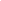 Ama si queres ser feliz,
ama y todo cambierà,
ama y as  encontreras
a alegria de amar.Liebe! Un du verstehst das Leid.
Liebe! Dann findest du die Freud.
Liebe! Und du bist endlich frei
und dein Leben wird neu.

Ama si queres ser feliz,
ama y todo cambierà,
ama y as  encontreras
a alegria de amar. Liebe! Un du verstehst das Leid.
Liebe! Dann findest du die Freud.
Liebe! Und du bist endlich frei
und dein Leben wird neu. Ama si queres ser feliz,
ama y todo cambierà,
ama y as  encontreras
a alegria de amar.

Love! And you all be happy too.
Smile! Help the one who s next to you.
Try it! You all find it s really true
that your life can be new.

Ama  ancora dici a me 
ama e capirai perché,
ama, non resterà il dolor,
troverai l’amor . (2v)
